Návrh usnesení:Zastupitelstvo města Prostějova  n e v y h o v u j ežádosti  o prodej částí pozemků p.č. 1765/1 – ostatní plocha o výměře cca 127 m2 a p.č. 6169/107 – ostatní plocha o výměře cca 19 m2, oba v k.ú. Prostějov.Důvodová zpráva:Na Odbor správy a údržby majetku města Magistrátu města Prostějova se dne 10.08.2018 obrátila žadatelka se žádostí o prodej částí pozemků Statutárního města Prostějova p.č. 1765/1 – ostatní plocha o výměře cca 127 m2 a p.č. 6169/107 – ostatní plocha o výměře cca 24 m2, oba v k.ú. Prostějov. Učinila tak z toho důvodu, že předmětné části pozemků má oploceny drátěným plotem a jsou přičleněny k zahradě na pozemku p.č. 1772/1 v k.ú. Prostějov u rodinného domu č.p. 5010 (Anenská 21 v Prostějově), jenž je součástí pozemku p.č. 1771/1 v k.ú. Prostějov ve vlastnictví žadatelky. Užívání předmětných částí pozemků jako zázemí rodinného domu je v současné době s žadatelkou ošetřeno Smlouvou o nájmu č. 2017/50/311 ze dne 30.08.2017. Aktuální výše nájemného činí 1.460 Kč/rok. Záležitost je řešena pod sp. zn. OSUMM 332/2018. Odbor územního plánování a památkové péče sděluje, že uvedený pozemek leží dle Územního plánu Prostějov v rozvojové ploše P22 č. 0527 – plocha dopravní infrastruktury (DX). Odbor územního plánování a památkové péče prodej částí výše uvedených pozemků nedoporučuje vzhledem k jejich umístění v rozvojové ploše dopravní infrastruktury.Odbor životního prostředí nemá k předmětu žádosti připomínky. Pozemek v majetku města, který je užíván jako zahrada rodinného domu, je v těsné blízkosti komunikace. Případný odprodej by v budoucnu mohl bránit případným záměrům výsadby dřevin podél komunikace.     Odbor rozvoje a investic posoudil uvedenou žádost a sděluje, že nedoporučuje odprodej uvedených částí pozemků v navrženém rozsahu. Doporučujeme, s ohledem na vhodnější vymezení hranice veřejného prostranství, akceptovat pouze takové řešení, které zachová kompaktní linii veřejného prostoru.Odbor dopravy jako příslušný silniční správní úřad pro místní komunikace, veřejně přístupné účelové komunikace a silnice II. a III. tříd dle § 40 odst. 4 a 5 zákona č. 13/1997 Sb., o pozemních komunikacích, ve znění pozdějších předpisů, s odprodejem částí pozemků souhlasí.Rada města Prostějova dne 29.11.2018 usnesením č. 81062: 1)  neschválila záměr prodeje částí pozemků p.č. 1765/1 – ostatní plocha o výměře cca 127 m2 a p.č. 6169/107 – ostatní plocha o výměře cca 19 m2, oba v k.ú. Prostějov,2)  doporučilaZastupitelstvu města Prostějova nevyhovět žádosti o prodej částí pozemků p.č. 1765/1 – ostatní plocha o výměře cca 127 m2 a p.č. 6169/107 – ostatní plocha o výměře cca 19 m2, oba v k.ú. Prostějov.Odbor správy a údržby majetku města zejména vzhledem ke stanovisku Odboru územního plánování a památkové péče doporučuje Zastupitelstvu města Prostějova nevyhovět žádosti o prodej částí předmětných pozemků v k.ú. Prostějov. Jejich užívání bude nadále ošetřeno Smlouvou o nájmu č. 2017/50/311 ze dne 30.08.2017.Je však na zvážení, zda se striktně držet skutečnosti, že dle Územního plánu Prostějov se považuje toto území za rozvojovou plochu dopravní infrastruktury. V tomto případě je dle názoru Odboru správy a údržby majetku města dopravní situace vyřešena výstavbou kruhového objezdu či parkovací plochou pro potřeby Aquaparku. Odboru správy a údržby majetku města není známo, že by se do budoucna plánovalo využití tohoto území pro případnou výstavbu, rozšíření komunikace či jinou dopravní infrastrukturu na ulici Anenská, a ani tuto možnost ve svých stanoviscích nezmínil žádný odbor. Územní plán Prostějov vymezuje území pro jednotlivé druhy využití jako celek, nespecifikuje a nezabývá se jednotlivými částmi tohoto území. Proto se v některých případech realita rozchází se způsobem využití stanoveným Územním plánem Prostějov. Stávající oplocení je zde umístěno již dlouho, snad několik let, a nikdy nevzešel požadavek na jeho zrušení či úpravu. Odbor správy a údržby majetku města upozorňuje na skutečnost, že pozemky p.č. 1765/1 a p.č. 6169/107, oba v k.ú. Prostějov, jsou zatíženy věcným břemenem zřizování a provozování venkovního vedení NN včetně umožnění přístupu k zajištění běžné údržby, provozu a odstraňování poruch na tomto zařízení, ve prospěch společnosti E.ON Distribuce, a.s., a věcným břemenem zřizování a provozování vedení plynárenského zařízení včetně jeho ochranného pásma a práva vstupu a vjezdu v souvislosti s opravami a provozováním plynárenského zařízení ve prospěch společnosti GasNet, s.r.o. Část pozemku p.č. 6169/107 v k.ú. Prostějov požadovaná k prodeji je zatížena Smlouvou o budoucí smlouvě o zřízení věcného břemene č. 2014/50/159 ze dne 22.07.2014 uzavřenou mezi Statutárním městem Prostějovem jako budoucím povinným z věcného břemene a společností Sprintel s.r.o., se sídlem Prostějov, Svatoplukova 3725/60a, PSČ: 796 01, IČ: 269 74 487, jako budoucím oprávněným z věcného břemene, jejímž předmětem je budoucí zřízení věcného břemene spočívajícího v právu zřídit a provozovat podzemní komunikační vedení veřejné komunikační sítě (optický kabel včetně chráničky) včetně jeho ochranného pásma ve prospěch společnosti Sprintel s.r.o. Odbor správy a údržby majetku města sděluje, že v případě prodeje předmětné části pozemku p.č. 6169/107 v k.ú. Prostějov by bylo nutné převést práva a povinnosti Statutárního města Prostějova vyplývající z uvedené budoucí smlouvy na nového vlastníka předmětné části pozemku.Žadatelka není dlužníkem Statutárního města Prostějova.Materiál byl předložen k projednání na schůzi Finančního výboru dne 12.02.2019.Osobní údaje fyzických osob jsou z textu vyjmuty v souladu s příslušnými ustanoveními zákona č.101/2000 Sb., o ochraně osobních údajů a o změně některých zákonů, ve znění pozdějších předpisů. Úplné znění materiálu je v souladu s příslušnými ustanoveními zákona č. 128/2000 Sb., o obcích (obecní zřízení), ve znění pozdějších předpisů k nahlédnutí na Magistrátu města Prostějova.Přílohy: 	situační mapa		2x fotoProstějov:	31.01.2019Osoba odpovědná za zpracování materiálu: 	Mgr. Libor Vojtek, vedoucí Odboru správy a údržby majetku města, v. r.  Zpracoval: 	Jiří Grygar, odborný referent oddělení nakládání s majetkem města Odboru SÚMM, v. r. 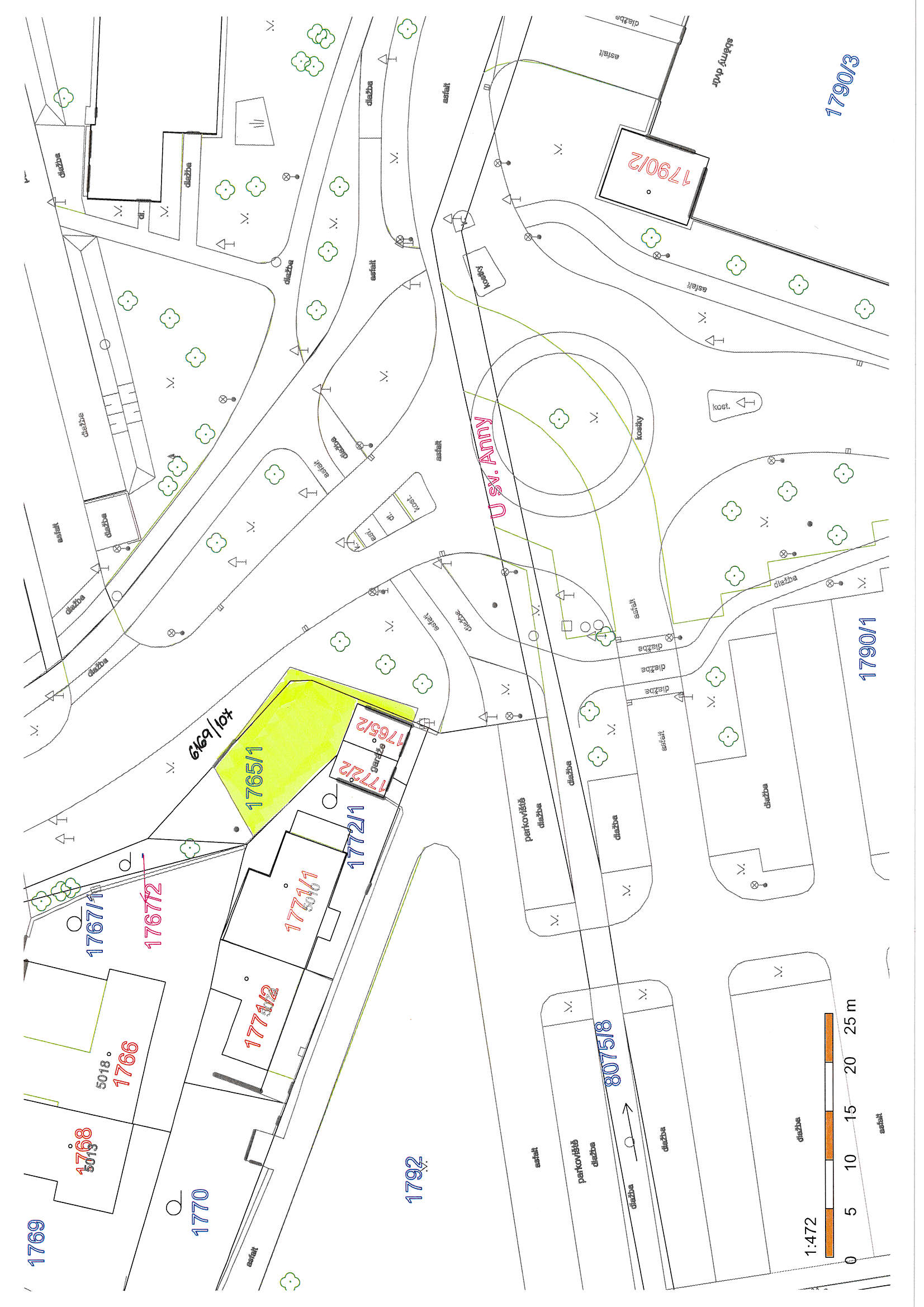 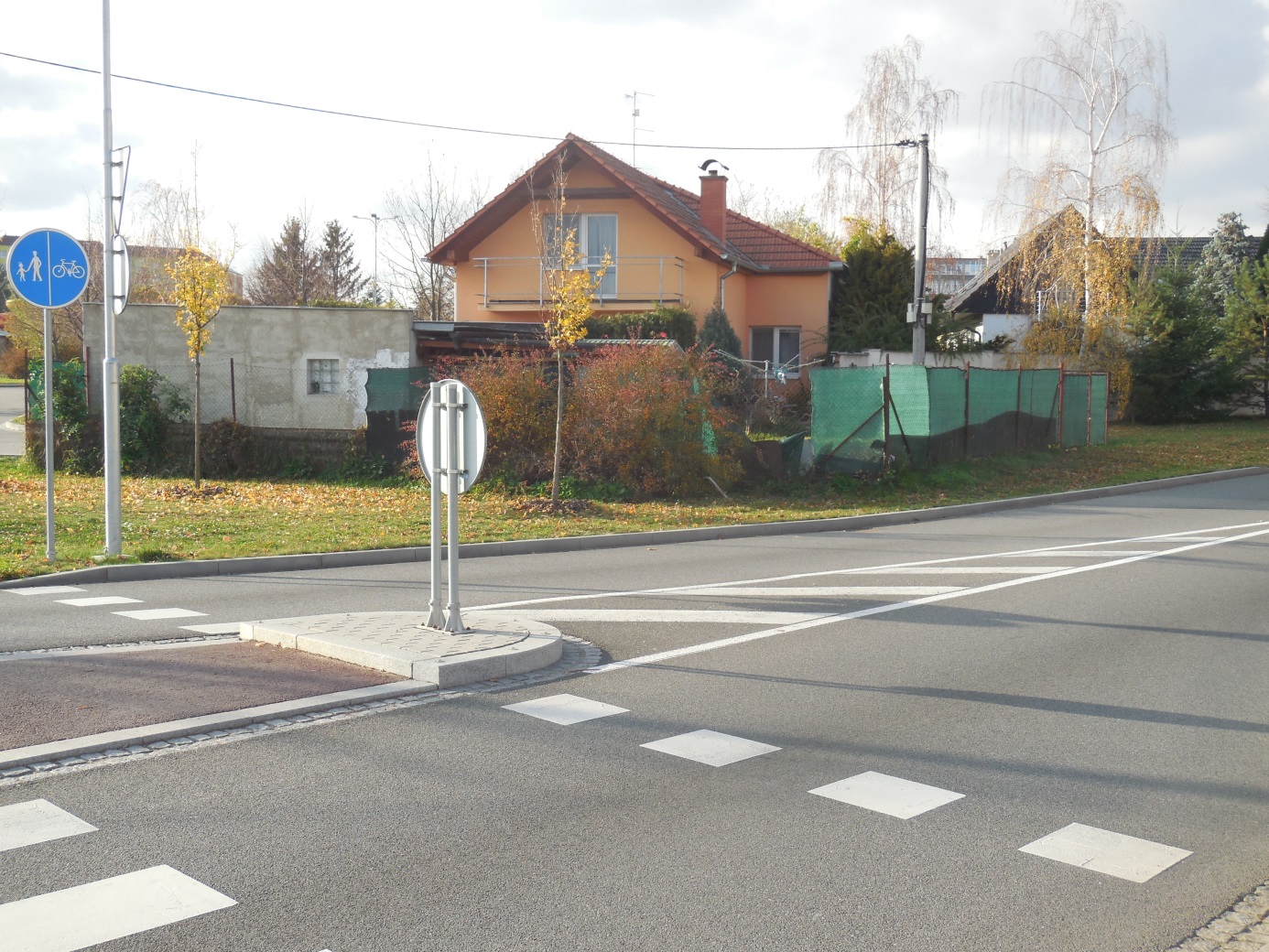 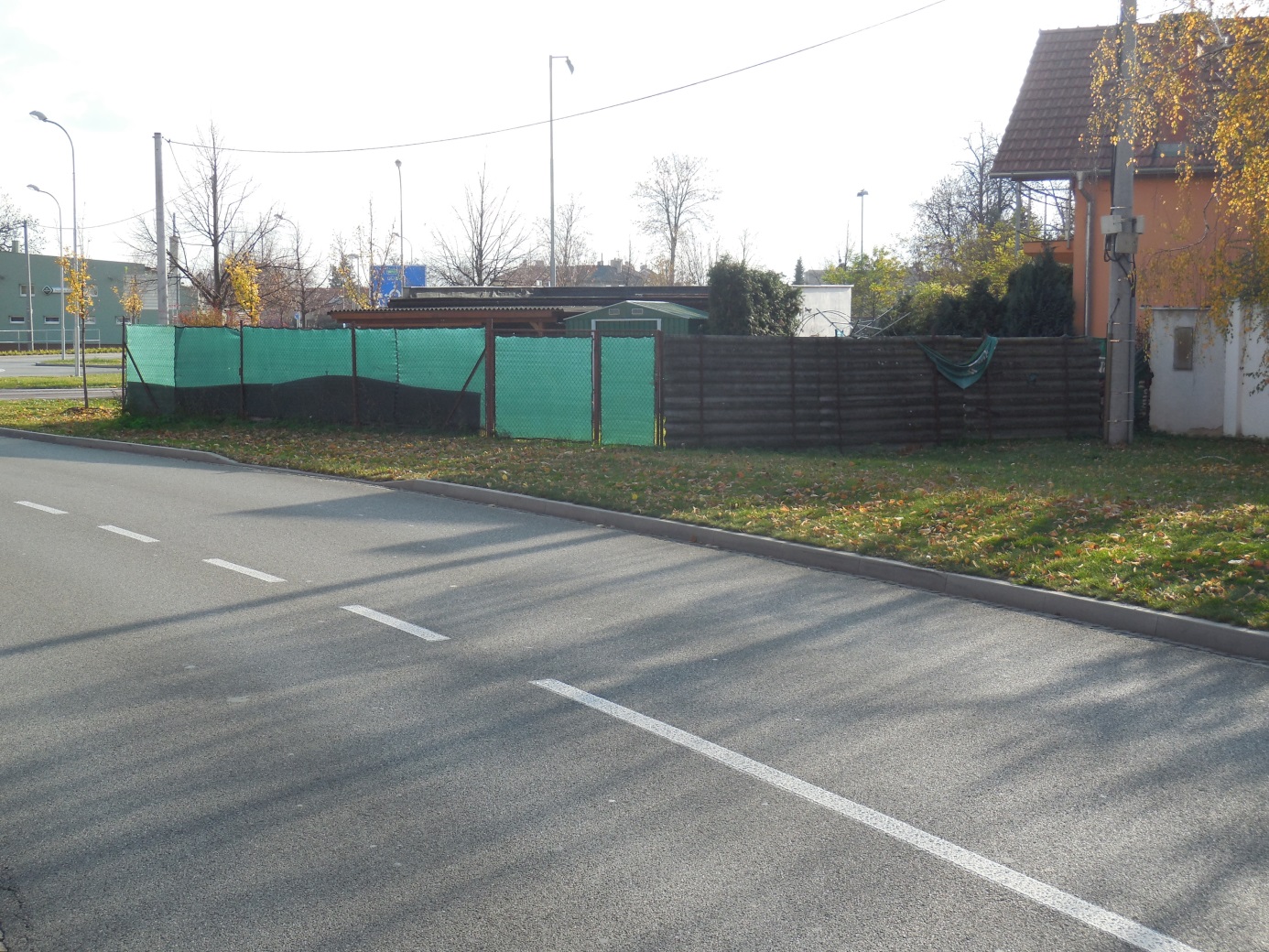 MATERIÁLMATERIÁLMATERIÁLčíslo: pro zasedání  pro zasedání  pro zasedání  pro zasedání  pro zasedání  pro zasedání  Zastupitelstva města Prostějova konané dne 19.02.2019Zastupitelstva města Prostějova konané dne 19.02.2019Zastupitelstva města Prostějova konané dne 19.02.2019Zastupitelstva města Prostějova konané dne 19.02.2019Zastupitelstva města Prostějova konané dne 19.02.2019Zastupitelstva města Prostějova konané dne 19.02.2019Název materiálu:Název materiálu:Prodej částí pozemků p.č. 1765/1 a p.č. 6169/107, oba v k.ú. ProstějovProdej částí pozemků p.č. 1765/1 a p.č. 6169/107, oba v k.ú. ProstějovProdej částí pozemků p.č. 1765/1 a p.č. 6169/107, oba v k.ú. ProstějovPředkládá:Předkládá:Rada města ProstějovaRada města ProstějovaRada města ProstějovaMgr. Jiří Pospíšil, 1. náměstek primátora, v. r. Mgr. Jiří Pospíšil, 1. náměstek primátora, v. r. Mgr. Jiří Pospíšil, 1. náměstek primátora, v. r. 